         KАРАР                                                                 РЕШЕНИЕОб утверждении решения  Постоянной комиссии  по бюджету, налогам, вопросам муниципальной собственности  Совета сельского поселения Зильдяровский сельсовет муниципального района Миякинский район Республики Башкортостан об избрании председателя Постоянной комиссииВ соответствии со статьей 17 Регламента Совета сельского поселения Зильдяровский сельсовет муниципального района Миякинский район Республики Башкортостан Совет сельского поселения Зильдяровский сельсовет муниципального района Миякинский район Республики Башкортостан решил:утвердить решение Постоянной комиссии по бюджету, налогам, вопросам муниципальной собственности Совета сельского поселения Зильдяровский сельсовет муниципального района Миякинский район Республики Башкортостан об избрании на должность председателя Постоянной комиссии Минегулова Рината Адиповича – депутата от избирательного округа № 8.Главасельского поселения Зильдяровский сельсовет муниципального района Миякинский районРеспублики Башкортостан                                                       З.З.Идрисов28 сентября 2015 года№ 11Башkортостан РеспубликаhыМиәкә районы муниципаль районының Елдәр ауыл советы ауыл биләмәhе Советы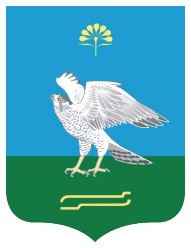 Республика БашкортостанСовет сельского поселения Зильдяровский сельсовет муниципального района Миякинский район